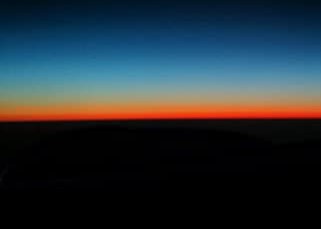 “Asked and Answered” STUDY GUIDE Read Matthew 26:57-68. Now read Isaiah 50:6-9. Which verses in Isaiah’s prophecy resonate with your image of Jesus’ time before the Sanhedrin? In Matthew 26:60-63, Jesus refuses to answer any of the false charges against him. Are there circumstances in our lives under which it would be inadvisable or wrong to answer false charges against us?  Why? In this passage, the final charge against Jesus is “blasphemy”.  What is blasphemy? What are some examples of blasphemy in the religious sphere? How about in the secular sphere? 